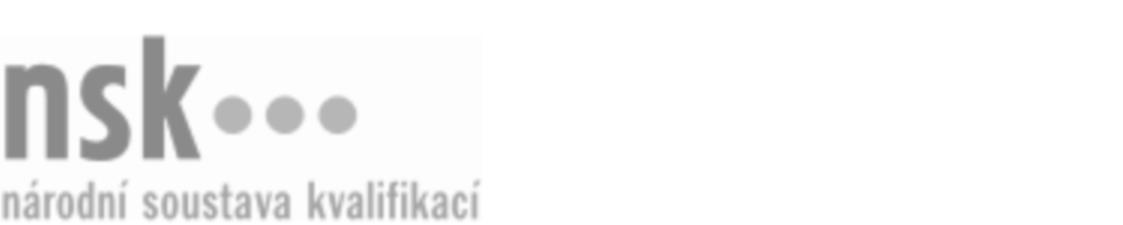 Další informaceDalší informaceDalší informaceDalší informaceDalší informaceDalší informacePracovník/pracovnice porážky, jatečného opracování a porcování drůbeže (kód: 29-022-E) Pracovník/pracovnice porážky, jatečného opracování a porcování drůbeže (kód: 29-022-E) Pracovník/pracovnice porážky, jatečného opracování a porcování drůbeže (kód: 29-022-E) Pracovník/pracovnice porážky, jatečného opracování a porcování drůbeže (kód: 29-022-E) Pracovník/pracovnice porážky, jatečného opracování a porcování drůbeže (kód: 29-022-E) Pracovník/pracovnice porážky, jatečného opracování a porcování drůbeže (kód: 29-022-E) Autorizující orgán:Ministerstvo zemědělstvíMinisterstvo zemědělstvíMinisterstvo zemědělstvíMinisterstvo zemědělstvíMinisterstvo zemědělstvíMinisterstvo zemědělstvíMinisterstvo zemědělstvíMinisterstvo zemědělstvíMinisterstvo zemědělstvíMinisterstvo zemědělstvíSkupina oborů:Potravinářství a potravinářská chemie (kód: 29)Potravinářství a potravinářská chemie (kód: 29)Potravinářství a potravinářská chemie (kód: 29)Potravinářství a potravinářská chemie (kód: 29)Potravinářství a potravinářská chemie (kód: 29)Povolání:Pracovník porážky, jatečné úpravy a porcování drůbežePracovník porážky, jatečné úpravy a porcování drůbežePracovník porážky, jatečné úpravy a porcování drůbežePracovník porážky, jatečné úpravy a porcování drůbežePracovník porážky, jatečné úpravy a porcování drůbežePracovník porážky, jatečné úpravy a porcování drůbežePracovník porážky, jatečné úpravy a porcování drůbežePracovník porážky, jatečné úpravy a porcování drůbežePracovník porážky, jatečné úpravy a porcování drůbežePracovník porážky, jatečné úpravy a porcování drůbežeKvalifikační úroveň NSK - EQF:22222Platnost standarduPlatnost standarduPlatnost standarduPlatnost standarduPlatnost standarduPlatnost standarduStandard je platný od: 30.08.2023Standard je platný od: 30.08.2023Standard je platný od: 30.08.2023Standard je platný od: 30.08.2023Standard je platný od: 30.08.2023Standard je platný od: 30.08.2023Pracovník/pracovnice porážky, jatečného opracování a porcování drůbeže,  29.03.2024 7:44:43Pracovník/pracovnice porážky, jatečného opracování a porcování drůbeže,  29.03.2024 7:44:43Pracovník/pracovnice porážky, jatečného opracování a porcování drůbeže,  29.03.2024 7:44:43Pracovník/pracovnice porážky, jatečného opracování a porcování drůbeže,  29.03.2024 7:44:43Strana 1 z 2Další informaceDalší informaceDalší informaceDalší informaceDalší informaceDalší informaceDalší informaceDalší informaceDalší informaceDalší informaceDalší informaceDalší informacePracovník/pracovnice porážky, jatečného opracování a porcování drůbeže,  29.03.2024 7:44:43Pracovník/pracovnice porážky, jatečného opracování a porcování drůbeže,  29.03.2024 7:44:43Pracovník/pracovnice porážky, jatečného opracování a porcování drůbeže,  29.03.2024 7:44:43Pracovník/pracovnice porážky, jatečného opracování a porcování drůbeže,  29.03.2024 7:44:43Strana 2 z 2